Verslag ICC-bijeenkomst d.d. 18 juni 2015
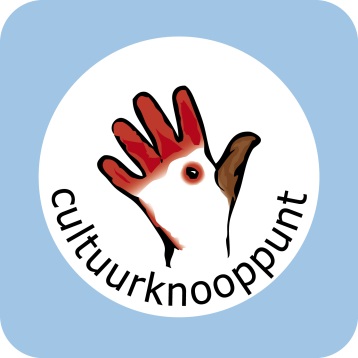 Aanwezig: 
Geneviève  (Triangel), Petra (Kameleon), Rita (Dromedaris), Anke (Wegwijzer),  Mirjam (Klavervier), Marlou (Peppel), Miriam (CKP), Janny (vz), Anne-Marie (notulen)Afwezig: met bericht, , Angela (Ruyter), Gerrie (Dromedaris), Astrid (Reuzepas), Suzanne en Claudia (Fontein), Henk (CKP)
Zwangerschapsverlof: Tessa (De Hoeven)
Locatie: BS de Wegwijzer
Agenda: 1. Vaststellen van de agenda/mededelingen. 			Mededelingen: 								-Welkom en agenda wordt ongewijzigd vastgesteld.-Miriam; vertelt dat het wel beter gaat (meer energie), maar heeft nog wel beperkingen. Hoopt 
volgend jaar bovenschools voor cultuur (CKP) en muziek te kunnen werken, maar kan waarschijnlijk niet meer voor de klas in de toekomst. 
Rita spreekt haar bezorgdheid uit m.b.t. continuïteit volgend jaar omdat Miriam nog niet beter is en vervanging door Janny niet meer mogelijk is volgend jaar. We gaan er van uit dat re-integratie verloopt zoals verwacht, maar handelen meteen indien nodig.
Gisteren heeft de landelijke LKCA Cultuurdag plaatsgevonden in Utrecht. Genevieve vertelt kort wat zij ervan vond, een inspirerende dag. LKCA zet naar de toekomst in op erfgoed educatie en op 21th skills, met name richting cultuur. Verder wordt ook ‘begrijpend kijken’ (beeld/media) erg belangrijk.
-Henk gaat 1 oktober met pensioen, Janny gaat Henk opvolgen. Rita spreekt uit dat ze graag ‘back-up’ heeft voor financiële zaken (begrotingen), Janny geeft aan dat zij dit ook kan. Ze wordt ook nog ingewerkt door Henk.
2. Verslag ICC-bijeenkomst d.d. 31-03-2015 
-Opzet kunstmenu kan in het komende schooljaar als thema in een vergadering terug komen. Voor dit jaar is het menu gevuld met drama-aanbod.	-Het verslag wordt vastgesteld.
3.  Korte evaluatie programmering ’14-‘15					- Helaas is het Janny niet gelukt om vanuit Edso uitdraaien te maken van aanbod afgelopen jaar.Komt terug in de eerstvolgende vergadering.-Kan icc-er zien wanneer evaluatie ingevuld is? Miriam zoekt dit uit.
-Marlou; voorbereiding voor het concert HGO werd als erg belastend ervaren.
-Rita; leskisten mogen opgehaald worden (AM legt uit dat dit met het vervoer te maken heeft)
Ook vervelend dat het met de molen in Winssen misgegaan is.  Het CKP is extra alert op het molenbezoek komend jaar.  
4.  Programmering 2015-2016: 
Janny deelt het nieuwe programma uit met de kijkwijzer en legt uit hoe het een en ander in elkaar steekt.
-Binnenkort komt er een pdf (als de kleine foutjes eruit zijn), zal toegestuurd worden en komt ook op de website CKP waar het gedownload kan worden.
-dit jaar is veranderd dat de leskisten niet meer gratis zijn, wordt nu € 0,50 per kind. Heeft te maken met slijtage van de kisten/spullen die vervangen moeten worden en het transport.
-Edso moet nog overgezet worden (naar nieuwe schooljaar), Janny stuurt bericht wanneer dit gebeurt. De gegevens van de scholen worden ‘doorgezet’ (groepen, leerkrachten), icc-ers hoeven dan alleen nog maar aan te passen.5. Muziekeducatie Beuningen 					- Anne-Marie; september starten de muzieklessen voor de groepen 4 (of alle combinatiegroepen hiermee).
Met de scholen is nu overleg over het aantal groepen, voorkeur voor lesdag etc.
Als alle gegevens compleet zijn wordt er een planning gemaakt. Leerkracht krijgt rol in de muzieklessen en wordt ook gecoacht  door de vakleerkracht muziek.
Nu worden de instrumenten besteld die nodig zijn voor de lessen. Ook worden er afspraken met muziekverenigingen gemaakt voor de muziekprojecten (buitenschools) i.s.m. de scholen.
Indien leerkrachten (en icc-ers) dit wensen wordt er op de school een afspraak gemaakt voor meer informatie.

6. Voorstel vergaderschema ’15-‘16
-er is nog geen vergader-planning, de eerste vergadering is op maandag 21 september op De Dromedaris.Miriam neemt het op zich om een opzet te maken voor de volgende vergadering.

7. Rondvraag/afsluiten van de vergadering. 	
-Petra; hoe zit het met de zuilen? Janny heeft de foto’s doorgestuurd. Het is aan de school wat er mee gaat gebeuren.
-Is er weer een studiedag? Janny is bezig met het Rijksmuseum in Amsterdam. Zodra plannen meer vorm krijgen informeren we alle directies en ICC-ers.Volgende vergadering : maandag 21 september, locatie: BS De DromedarisMet dank aan De Wegwijzer voor de gastvrijheid en de koekjes!Actielijst:Belangrijk om te weten:Cultureel erfgoed:De punten, 2 in totaal (staat voor €2,00), zijn niet in te wisselen voor ander aanbod (muziek, drama, etc.)Zoals eerder in het verslag staat aangegeven wordt erfgoed-educatie in de toekomst nog belangrijker dan het nu al is.De meer prijs die wordt aangegeven is het bedrag wat de school zelf moet betalen (2 euro wordt van het CKP-budget afgeschreven). Voorbeeld bij een keuze voor: Liberty park Overloon kost normaal €6,50 per leerling. Het CKP betaalt €2,00-de school betaald €4,50 per leerling uit eigen budget.Elke groep kiest één item uit dit menu. Mocht er niets bij staan wat past in het curriculum, dan kan aan het CKP altijd gevraagd worden of er erfgoedaanbod is dat wel past bij een bepaald thema (b.v. bij IPCprojecten). Menu-aanbod Beuningen: Elke groep kan een keuze maken voor een totaal van 5 punten. Er staat ook aanbod in wat duurder is.Ook hier geldt : uit het budget van het CKP wordt 5 euro betaald. Stel je wil het aanbod van het Toverbaltheater voor je hele school (blz 31), dan wordt er 5 euro betaald vanuit het CKP-budget en de school betaalt €7,50 uit eigen budget per leerling.Soms staat er een ? in het laatste blokje. Dit is bij aanbod waarbij de prijs afhankelijk is van het aantal deelnemende leerlingen (vaak wordt het aanbod goedkoper als er meer kinderen deelnemen).In het blok onder de beschrijving van het aanbod vind je de bijzonderheden/afspraken.De 5 punten van het menu zijn inwisselbaar voor ander aanbod. Voor Beuningen staat drama dit jaar centraal. Logisch zou zijn dat je de 5 punten inwisselt voor drama-aanbod elders in de brochure vermeld (bijvoorbeeld uit het aanbod van Wijchen).Het CKP wil echter hier geen beperkingen opleggen ook al ligt “fun-shoppen” hier op de loer.Als je binnen de schoolvisie c.q. schoolwerkwijze een verantwoorde andere keuze wil maken dan kan dat.Aanbod vrije ruimte:Anders dan bij het aanbod cultureel erfgoed en menu Beuningen/Wijchen is dat het bedrag in het laatste blokje gelijk is aan het aantal punten! Staan er 8 punten vermeld, dan kost het aanbod €8,00 per leerling.Bij inwisselen van 5 punten (vanuit menu drama) betaal je bij dit voorbeeld €3,00 per leerling uit eigen budget.Wil je dit aanbod aankopen voor je school (vrije ruimte van €5,00) dan geldt elk bedrag boven de €5,00 euro als EXTRA uitgave (boven op de vrije ruimte)!Nakijken of icc-er kan zien of evaluaties in edso ingevuld zijnMiriamEdso; overzetten naar nieuwe schooljaar, icc-ers informerenJannyNieuwe vergader-planning makenMiriamStudiedag icc-ers?Janny/ MiriamOpzet Kunstmenu terug laten komen op agenda volgend schooljaarMiriam